      22 квітня 2024 року 	              м.Луцьк			                   № 61Про внесення змін до складу колегії Луцької районної державної адміністрації Волинської областіВідповідно до пункту 9 статті 39 Закону України «Про місцеві державні адміністрації», Закону України «Про правовий режим воєнного стану», постанови Кабінету Міністрів України від 02 жовтня 2003 року № 1569 «Про затвердження   Типового   положення   про   колегію   міністерства,  іншого              центрального  органу  виконавчої влади і місцевої державної адміністрації» (із змінами), Положення про колегію Луцької районної державної адміністрації Волинської області, затвердженого розпорядженням голови райдержадміністрації від 04 січня 2014 року № 2, та у звʼязку із кадровими змінами внести зміни до складу колегії Луцької районної державної адміністрації Волинської області, затвердженого розпорядженням начальника районної військової адміністрації від 25 вересня 2023 року № 109 «Про затвердження нового складу колегії районної державної адміністрації», а саме вивести із складу ГУРСЬКОГО Олександра Григоровича.Начальник					               			Анатолій КОСТИКІгор Гусак 728 033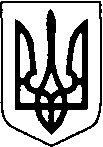 ЛУЦЬКА РАЙОННА ДЕРЖАВНА АДМІНІСТРАЦІЯВОЛИНСЬКОЇ ОБЛАСТІЛУЦЬКА РАЙОННА ВІЙСЬКОВА АДМІНІСТРАЦІЯВОЛИНСЬКОЇ ОБЛАСТІЛУЦЬКА РАЙОННА ДЕРЖАВНА АДМІНІСТРАЦІЯВОЛИНСЬКОЇ ОБЛАСТІЛУЦЬКА РАЙОННА ВІЙСЬКОВА АДМІНІСТРАЦІЯВОЛИНСЬКОЇ ОБЛАСТІЛУЦЬКА РАЙОННА ДЕРЖАВНА АДМІНІСТРАЦІЯВОЛИНСЬКОЇ ОБЛАСТІЛУЦЬКА РАЙОННА ВІЙСЬКОВА АДМІНІСТРАЦІЯВОЛИНСЬКОЇ ОБЛАСТІРОЗПОРЯДЖЕННЯРОЗПОРЯДЖЕННЯРОЗПОРЯДЖЕННЯ